ПОСТАНОВЛЕНИЕ	         КАРАР       “21”  марта  2018 г.               с.Старый Куклюк            №_1_О назначении  публичных слушаний  по внесению изменений в  «Правила землепользования и застройки муниципального образования «Старокуклюкское сельское поселение» Елабужского муниципального района»В соответствии с частью 5 статьи 28 Федерального закона от 6 октября 2003 года №131-ФЗ «Об общих принципах организации местного самоуправления в Российской Федерации», Положением о порядке организации и проведения публичных слушаний в муниципальном образовании Старокуклюкское сельское поселение Елабужского муниципального района, утвержденным решением Совета Старокуклюкского сельского поселения от 30.04.2012 г № 41/1ПОСТАНОВЛЯЮ:1. Вынести на публичные слушания проект изменений в «Правила землепользования и застройки муниципального образования «Старокуклюкское сельское поселение» Елабужского муниципального района». 2. Обнародовать путем вывешивания на стенде по адресу: Республика Татарстан, Елабужский муниципальный район,Старокуклюкское сельское поселение , с. Старый Куклюк, ул. Садовая, д. 1А:- сообщение о проведении публичных слушаний;- проект изменений в «Правила землепользования и застройки муниципального образования «Старокуклюкское сельское поселение» Елабужского муниципального района» (приложение №1);- порядок учета предложений граждан по проекту изменений в «Правила землепользования и застройки муниципального образования  «Старокуклюкское сельское поселение» Елабужского муниципального района» и участия граждан в его обсуждении (приложение№2).3. Назначить публичные слушания по проекту изменений в «Правила землепользования и застройки муниципального образования «Старокуклюкское сельское поселение» Елабужского муниципального района»  на 31 мая  2018 года  в 14.00 ч. в здании  СДК по адресу: Республика Татарстан, Елабужский муниципальный район, Старокуклюкское сельское поселение , с. Старый Куклюк, ул. Школьная, д. 36. 4. Рекомендовать комиссии по подготовке проекта изменений в «Правила землепользования и застройки сельских поселений», входящих в состав Елабужского муниципального района, обеспечить проведение публичных слушаний, прием и учет предложений граждан по указанному проекту решения.5. Настоящее постановление вступает в силу с момента его официального  опубликования.6. Контроль за исполнением настоящего постановления оставляю за собой.Глава                                                              				А.Б. БахметовПриложение №2 к постановлению Главы Старокуклюкского сельского поселения  Елабужского муниципального района от «21» марта 2018г. № 1Порядок учета предложений граждан по проектуизменений в «Правила землепользования и застройкимуниципального образования «Старокуклюкское сельское поселение» Елабужского муниципального района»1. Предложения к проекту о внесении в «Правила землепользования и застройки муниципального образования «Старокуклюкское сельское поселение» Елабужского муниципального района» вносятся в Совет Старокуклюкского сельского поселения по адресу: Республика Татарстан, Елабужский муниципальный района, Старокуклюкское сельское поселение , с. Старый Куклюк, ул. Садовая, д. 1А в письменной форме.2. Предложения по проекту о внесении в «Правила землепользования и застройки муниципального образования «Старокуклюкское сельское поселение» Елабужского муниципального района»  принимаются в рабочие дни с 8.00 до 17.00 часов в срок до «29» мая 2018 г. 3. Заявки на участие в публичных слушаниях с правом выступления подается по адресу: Республика Татарстан, Елабужский муниципальный района, Старокуклюкское сельское поселение , с. Старый Куклюк, ул. Садовая, д. 1А, лично или по почте (пометкой на конверте «Публичные слушания»), а также по факсу 7-48-32.Заявки принимаются в рабочие дни с 8 до 17 часов, не позднее чем за два дня до даты проведения публичных слушаний.4. Предложения граждан регистрируются комиссии по подготовке проекта изменений в «Правила землепользования и застройки сельских поселений», входящих в состав Елабужского муниципального района.ГЛАВА СТАРОКУКЛЮКСКОГО СЕЛЬСКОГО ПОСЕЛЕНИЯ ЕЛАБУЖСКОГО МУНИЦИПАЛЬНОГОРАЙОНАРЕСПУБЛИКИ ТАТАРСТАН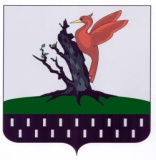 ТАТАРСТАН РЕСПУБЛИКАСЫАЛАБУГА МУНИЦИПАЛЬРАЙОН ИСКЕ КУКЛЕК АВЫЛ      СОВЕТЫБАШЛЫГЫ